Должностная инструкцияГЛАВНОГО СПЕЦИАЛИСТА ПО ОХРАНЕ ТРУДА ГРУППА ОХРАНЫ ТРУДА И ПОЖАРНОЙ БЕЗОПАСНОСТИГОТ и ПБ.ДИ.-11-2017Версия 01Экз. №_1_Санкт-Петербург2017Общие положенияНастоящая должностная инструкция разработана на основе профессионального стандарта "Специалист в области охраны труда", утвержденного приказом Министерства труда и социальной защиты Российской Федерации  от 04.08.2014 N 524н.Специалист по охране труда (далее по тексту - работник) в своей деятельности руководствуется:       Уставом СПбГУТ;       положением о группе по охране труда и пожарной безопасности;        положением о порядке обучения по охране труда и проверки  знаний  требований охраны труда работников университета;       коллективным договором СПбГУТ;       настоящей должностной инструкцией.Работник подчиняется непосредственно директору  административно-хозяйственного департамента.На указанную должность принимается лицо:       имеющее высшее образование по направлению подготовки "Техносферная безопасность" или соответствующим ему направлениям подготовки (специальностям) по обеспечению безопасности производственной деятельности либо высшее образование и дополнительное профессиональное образование (профессиональная переподготовка) в области охраны труда либо среднее образование и дополнительное профессиональное образование (профессиональная переподготовка) в области охраны труда;       имеющее опыт работы в области охраны труда не менее 3 лет при наличии среднего профессионального образования либо без предъявления требований к опыту практической работы;       имеющее соответствующую подготовку и прошедшее аттестацию в области промышленной безопасности при наличии у работодателя опасных производственных объектов.Работник  при  выполнении своих должностных обязанностей должен обладать знаниями и умениями, установленными профессиональным стандартом для конкретных трудовых функций.ФункцииОсновными трудовыми функциями работника являются :2.1. Внедрение и обеспечение функционирования системы управления охраной труда, включающее реализацию следующих функций:       нормативное обеспечение системы управления охраной труда;       обеспечение подготовки работников в области охраны труда;        сбор, обработка и передача информации по вопросам условий и охраны труда;       обеспечение снижения уровней профессиональных рисков с учетом условий труда.Мониторинг функционирования системы управления охраной труда, включающий реализацию следующих функций:       обеспечение контроля за соблюдением требований охраны труда;       обеспечение контроля за состоянием условий труда на рабочих местах;        обеспечение расследования и учета несчастных случаев на производстве и профессиональных заболеваний.Должностные обязанности3.1. При решении задач  внедрения и обеспечения функционирования системы управления охраной труда работник исполняет следующие обязанности:3.1.1. В рамках трудовой функции «нормативное обеспечение системы управления охраной труда»:       обеспечение наличия, хранения и доступа к нормативным правовым актам, содержащим государственные нормативные требования охраны труда в соответствии со спецификой деятельности СПбГУТ;       разработка проектов локальных нормативных актов, обеспечивающих создание и функционирование системы управления охраной труда;       подготовка предложений в разделы коллективного договора, соглашения по охране труда и трудовых договоров с работниками по вопросам охраны труда;       взаимодействие с представительными органами работников по вопросам условий и охраны труда и согласование локальной документации по вопросам охраны труда;      переработка локальных нормативных актов по вопросам охраны труда в случае вступления в силу новых или внесения изменений в действующие нормативные правовые акты, содержащие нормы трудового права.3.1.2. В рамках трудовой функции «обеспечение подготовки работников в области охраны труда»:       выявление потребности в обучении и планирование обучения работников по вопросам охраны труда;       проведение  вводного инструктажа по охране труда, координация проведения первичного, периодического, внеочередного и целевого инструктажа, обеспечение обучения руководителей и специалистов по охране труда, обучение работников методам и приемам оказания первой помощи пострадавшим на производстве;       оказание  методической  помощи руководителям структурных подразделений в разработке программ обучения работников безопасным методам и приемам труда, инструкций по охране труда;       осуществление контроля проведения обучения работников безопасным методам и приемам труда, инструктажей по охране труда и стажировок в соответствии с нормативными требованиями;       осуществление проверки знаний работниками требований охраны труда.3.1.3. В рамках трудовой функции «сбор, обработка и передача информации по вопросам условий и охраны труда»:         информирование работников об условиях и охране труда на рабочих местах, о риске повреждения здоровья, предоставляемых им гарантиях, полагающихся им компенсациях и средствах индивидуальной защиты;        сбор информации и предложений от работников, их представительных органов, структурных подразделений организации по вопросам условий и охраны труда;       подготовку для представления органам исполнительной власти, органам профсоюзного контроля информации и документов, необходимых для осуществления ими своих полномочий;       организацию сбора и обработки информации, характеризующей состояние условий и охраны труда  в СПбГУТ;       подготовку  отчетной  (статистической) документации по вопросам условий и охраны труда.3.1.4. В рамках трудовой функции «обеспечение снижения уровней профессиональных рисков с учетом условий труда»:       выявление, анализ и оценка профессиональных рисков;       разработку планов (программ) мероприятий по обеспечению безопасных условий и охраны труда, улучшению условий и охраны труда, управлению профессиональными рисками;       подготовку предложений по обеспечению режима труда и отдыха работников, перечню полагающихся им компенсаций в соответствии с нормативными требованиями;       организацию проведения предварительных при приеме на работу и периодических медицинских осмотров, других обязательных медицинских осмотров (освидетельствований), обязательных психиатрических освидетельствований;       координацию и контроль обеспечения работников средствами индивидуальной защиты, а также их хранения, оценки состояния и исправности;       организацию установки средств коллективной защиты;       выработку мер по лечебно-профилактическому обслуживанию и поддержанию требований по санитарно-бытовому обслуживанию работников в соответствии с требованиями нормативных документов.3.2 При решении задач  мониторинга функционирования системы управления охраной труда работник исполняет следующие обязанности:3.2.1. В рамках трудовой функции «обеспечение контроля за соблюдением требований охраны труда»:        осуществление контроля за соблюдением требований нормативных правовых актов и локальных нормативных актов по охране труда, правильностью применения средств индивидуальной защиты, проведением профилактической работы по предупреждению несчастных случаев на производстве и профессиональных заболеваний, выполнением мероприятий, направленных на создание безопасных условий труда;        принятие мер по устранению нарушений требований охраны труда, в том числе по обращениям работников.3.2.2.  В рамках трудовой функции  «обеспечение контроля за состоянием условий труда на рабочих местах»:         планирование проведения производственного контроля и специальной оценки условий труда        организация работы комиссии по специальной оценке условий труда;        контроль проведения оценки условий труда, рассмотрение ее результатов;        подготовка документов, связанных с проведением оценки условий труда и ее результатами;        контроль исполнения перечня рекомендуемых мероприятий по улучшению условий труда, разработанного по результатам проведенной специальной оценки условий труда;        подбор и предоставление необходимой документации и информации по вопросам специальной оценки условий труда, соответствующие разъяснения в процессе проведения специальной оценки условий труда.3.2.3.  В рамках трудовой функции  «обеспечение расследования и учета несчастных случаев на производстве и профессиональных заболеваний»:         организация работы комиссии по расследованию несчастных случаев на производстве и профессиональных заболеваний;        получение, изучение и представление информации об обстоятельствах несчастных случаев на производстве и профессиональных заболеваний;        формирование документов, необходимых для расследования и учета несчастных случаев на производстве и профессиональных заболеваний, а также для страхового обеспечения пострадавших на производстве.Права       Работник  имеет право:       осуществлять  деятельность по охране труда в рамках полномочий, определенных действующим законодательством Российской Федерации, Положением о группе охраны труда и пожарной безопасности, настоящей должностной инструкцией;       знакомиться с проектами решений руководства университета, касающихся вопросов охраны труда;       осуществлять взаимодействие с руководителями всех структурных подразделений университета по вопросам охраны труда;       проверять состояние условий и охраны труда в подразделениях университета для информирования директора административно-хозяйственного департамента;       запрещать эксплуатацию машин, оборудования и производство работ в подразделениях, на рабочих местах при выявлении нарушений нормативных правовых актов по охране труда, которые создают угрозу жизни и здоровью работников или могут привести к аварии, с уведомлением об этом ректора или руководителя подразделения;                                     
       вносить предложения руководству университета по организации и рационализации работы по охране труда;       пользоваться всеми трудовыми правами в соответствии с трудовым законодательством Российской Федерации.5 Оценка работы и  ответственность      Работник привлекается к ответственности:       за ненадлежащее исполнение или неисполнение своих должностных обязанностей, предусмотренных настоящей должностной инструкцией, - в порядке, установленном действующим трудовым законодательством Российской Федерации, законодательством о бухгалтерском учете;       за правонарушения и преступления, совершенные в процессе своей деятельности, - в порядке, установленном действующим административным, уголовным и гражданским законодательством Российской Федерации;       за причинение ущерба организации - в порядке, установленном действующим трудовым законодательством Российской Федерации.Директор  АХД                                                                                            В.Г. ШафрановСОГЛАСОВАНО:Начальник юридического отдела                                                                     Начальник отдела кадров-заместитель начальника АКУ                                                                      В.В. НовиковаЛИСТ  ОЗНАКОМЛЕНИЯ ЛИСТ РЕГИСТРАЦИИ РЕВИЗИЙЛИСТ РЕГИСТРАЦИИ ИЗМЕНЕНИЙЛИСТ  ОЗНАКОМЛЕНИЯ ЛИСТ РЕГИСТРАЦИИ РЕВИЗИЙЛИСТ РЕГИСТРАЦИИ ИЗМЕНЕНИЙ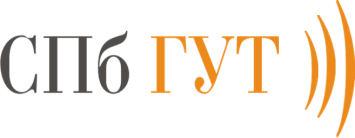 Федеральное агентство связиФедеральное государственное бюджетное образовательное учреждение высшего образования «Санкт-Петербургский государственный университет телекоммуникаций им. проф. М.А. Бонч-Бруевича»Должностная инструкцияГЛАВНЫЙ СПЕЦИАЛИСТ ПО ОХРАНЕ ТРУДАГРУППА ОХРАНЫ ТРУДА И ПОЖАРНОЙ БЕЗОПАСНОСТИГОТ и ПБ.ДИ.-11-2017УТВЕРЖДАЮИ.о. ректора СПбГУТ_______________Г.М. Машков                                              ___ 20.11. 2017 г.№п/пФИО работника (полностью)Число,месяц,годПодпись работника № п/пКод документаНаименование документаРевизияРевизияРевизияРевизия№ п/пКод документаНаименование документаДатаРезультатПодпись лица, проводившего ревизиюФ.И.О.1.2345671.2.3.4.5.6.7.8.9.10.11.12.13.14.15.16.17.18.19.20.21.22.23.24.25.26.27.28.29.30.№ измененияДата внесения изменения, дополнения и проведения ревизииНомер листовШифр документаКраткое содержание изменения, отметка о ревизииФ.И.О., подпись1234561.2.3.4.5.6.7.8.9.10.11.12.13.14.15.16.17.18.19.20.21.22.23.24.25.26.27.28.29.30.№п/пФИО работника (полностью)Число,месяц,годПодпись работника № п/пКод документаНаименование документаРевизияРевизияРевизияРевизия№ п/пКод документаНаименование документаДатаРезультатПодпись лица, проводившего ревизиюФ.И.О.1.2345671.2.3.4.5.6.7.8.9.10.11.12.13.14.15.16.17.18.19.20.21.22.23.24.25.26.27.28.29.30.№ измененияДата внесения изменения, дополнения и проведения ревизииНомер листовШифр документаКраткое содержание изменения, отметка о ревизииФ.И.О., подпись1234561.2.3.4.5.6.7.8.9.10.11.12.13.14.15.16.17.18.19.20.21.22.23.24.25.26.27.28.29.30.